ГАУДО МО «МОЦДО «Лапландия»»Мурманская область, г. МурманскДетский технопарк КванториумИсследовательская работаВыделение устойчивых штаммов бактерий рода Azotobacter из почв разных растительных сообществ Крайнего СевераАвтор проекта:Кравченко Алина Витальевна, 11 классНаучный руководитель: Глазунова Елена Джемсовна, педагог дополнительного образования ГАУДО МО МОЦДО «Лапландия»2020ОГЛАВЛЕНИЕ:ВВЕДЕНИЕБактерии рода Azotobacter, как и другие виды азотфиксирующих бактерий способны ассимилировать молекулярный азот из атмосферы, переводя его в усвояемую растениями форму. Азот – один из важнейших элементов в жизни растений. Он входит в состав белков и нуклеиновых кислот, необходимых для построения клеточных структур. Azotobacter также способен выделять в окружающую среду биологически активные вещества: витамины и стимуляторы роста, и даже подавлять действие метаболитов фитопатогенных грибов, выделяя фунгицид анизомицин [11].В многочисленных исследованиях доказано, что при применении микробиологических препаратов, содержащих азотфиксирующие бактерии (азотобактерин), повышалась урожайность сельскохозяйственных культур [7]. Бактерии рода Azotobacter способны положительно влиять на рост и развитие корневой системы и побега растений [4]. Азотобактер также используют в качестве тест-организма на плодородие почвы и оптимальный водно-тепловой режим [8], а также рекомендуется использовать его в качестве индикатора на наличие токсинов в почве [10].На территории России не все почвы благоприятны для выращивания сельскохозяйственных культур, большая часть страны расположена в холодной климатической зоне. В почвах содержится недостаточное для роста растений количество питательных элементов, поэтому человек использует удобрения, что не только дорого, но также может привести к истощению почв. Из-за этого использование биологических методов обогащения почв является актуальным. Актуальность: азотобактер имеет определенные требования к условиям среды, и климатические условия Крайнего Севера не вполне соответствуют зоне оптимума этих микроорганизмов. Выявление в данных условиях азотобактера поможет выделить устойчивые к неблагоприятным условиям среды штаммы, которые возможно будет использовать при обогащении почв северных районов. Проблема: внесение искусственных удобрений в бедные почвы приводит их к еще большему истощению, тогда как микроорганизмы, способные обогащать почву азотом, в условиях холода и повышенной влажности не оказываются достаточно эффективными. Объект исследования – почвы и субстраты растительных Сообществ Крайнего Севера, предмет исследования — наличие азотфиксирующих бактерий в этих субстратах Цель: найти и выделить из почв растительных сообществ Крайнего Севера устойчивые штаммы бактерий рода Azotobacter.Задачи: 1. Провести анализ почв и субстратов из характерных растительных сообществ Мурманской области, сравнить результаты с оптимальными для бактерий рода азотобактер.2. Провести выделение культур почвенных микроорганизмов, не нуждающихся в источнике соединений азота, и изучить морфологию их клеток и особенности строения колоний.Гипотеза: среди выделенных из почв растительных сообществ Крайнего Севера азотфиксирующих микроорганизмов рода Azotobacter окажутся штаммы, устойчивые к неблагоприятным условиям среды.Основные этапы работы:1. Определение вероятных мест обитания азотобактера на основе анализа литературы.2. Отбор проб почвы и исследование её характеристик: кислотности, механического состава, наличия карбонатов.3. Посев на безазотистую питательную среду Эшби и выращивание бактериальных колоний.4. Оценка характеристик колоний и отбор наиболее похожих по описанию на азотобактер.5. Окрашивание бактерий по Граму и определение вероятных представителей рода Azotobacter.6. Пересадка бактерий из отобранных колоний на свежую питательную среду методом истощающего штриха7. Определение родовой принадлежности микроорганизмов методом ПЦР.8. Отбор штаммов, устойчивых к неблагоприятным условиям среды.Методы исследования:Теоретические: 1. Абстрагирование – выбор конкретной информации из справочной литературы.2. Анализ и синтез информации из литературных источников и полученных результатов.Практические:1. Прямое наблюдение за ростом колоний 2. Сравнение образцов почвы и морфологических характеристик колоний.2. Описание внешнего вида колоний и окрашенных по Граму препаратов микроорганизмов.4. Окрашивание препаратов бактерий по Граму.5. Микроскопирование.6. Микрофотосъёмка.7. Агрохимический анализ почвы.8. Визуализация данных в виде таблиц.МЕТОДИКА ИССЛЕДОВАНИЯОтбор почвенных проб осуществлялся согласно ГОСТ 17.4.4.02-2017. На однородном рельефе выбранных растительных сообществ были заложены пробные площадки площадью 100 м2. На пробных площадках были отобраны точечные пробы методом конверта. Точечные пробы отбирались ножом, простерилизованным спиртом, послойно с глубины от 10 до 15 см и составляли по 200 г каждая, в итоге были получены объединенные пробы массой по 1 кг. Исключение составил образец №1, который представлял собой моховые куртины массой около 100 г и был взят с выхода скальных пород, и образец №5, который состоял из неразложившегося торфа, точечные пробы для объединённой пробы которого также были взяты методом квадрата.Образцы почвы и субстрата были помещены в стерильные герметичные контейнеры, доставлены в лабораторию и доводились до воздушно-сухого состояния.Из образцов почвы отбиралась средняя лабораторная проба методом квартования [9], которая использовалась для проведения простейшего агрохимического анализа и посева на питательную среду.Содержание карбонатов в почве определялось при помощи раствора соляной кислоты. Механический состав почвы определялся с помощью метода скатывания. Кислотность почвенных образцов определялась потенциометрическим измерением pH солевых вытяжек.Посев почвенных образцов на питательную среду осуществлялся по общепринятой методике. Комочки почвы диаметром 3-4 мм размещались на поверхности питательной среды в узлах решётки 1×1 см. В исследовании использовалась стандартная безазотистая питательная среда Эшби следующего состава:1) Карбонат кальция CaCO3 – 1 г.2) Агар микробиологический – 3 г.3) Глюкоза – 4 г.4) Вспомогательный раствор – 200 мл.Состав вспомогательного раствора:1) Хлорид натрия NaCl – 200 мг.2) Сульфат калия K2SO4 – 100 мг.3) Сульфат магния семиводный MgSO4*7H2O – 200 мг.4) Гидрофосфат калия K2HPO4 – 200 мг.5) Вода дистиллированная – до 1 л.Культивирование бактерий осуществлялось в термостате при температуре +20°C. Готовились фиксированные препараты микроорганизмов и окрашивались по Граму красителями генциановым фиолетовым и фуксином по общепринятой методике.Микроскопирование препаратов и микрофотосъёмка осуществлялись на микроскопе Leica при увеличении ×1000 с использованием иммерсионного масла.РЕЗУЛЬТАТЫ ИССЛЕДОВАНИЯ И ИХ ОБСУЖДЕНИЕСреда обитания Azotobacter: Азотобактер – свободноживущая грамотрицательная бактерия, обитающая в почве, которая, однако не является единственной азотфиксирующей бактерией. Есть и другие азотфиксаторы, например, бактерии рода Rhisobium, являющиеся симбионтами и обитающие в ризосфере. Также способны фиксировать атмосферный азот некоторые дрожжи, актиномицеты, прототрофы и животные фотогетеротрофы. Азотобактер можно обнаружить в сложном микробоценозе лишайников, на листьях рдеста, стрелолиста и др. водных растений, выделить из мицелия эктомикоризных грибов [11].Требования к условиям среды: Бактерии рода Azotobacter для роста и развития требуют определенных условий среды (влажность, температура, кислотность почвы, наличие в ней микроэлементов). В почвах при pH меньше 5,8 (кислая среда) азотобактер отсутствует, либо не способен ассимилировать атмосферный азот. Оптимальной кислотностью для размножения и усваивания азота считается 6,1–7,1 pH, а для развития в кислотной среде он требует легкоусвояемых азотистых соединений [5].Азотобактер – аэробный микроаэрофильный организм, хорошо развивается в условиях аэрации, но при высоких концентрациях кислорода существенно понижается его способность к размножению и азотфиксации. Мезофил, то есть оптимальная температура для жизнедеятельности бактерий этого рода составляет 25-30°C [6]. Микроорганизмы рода Azotobacter хорошо развиваются в почве, обеспеченной запасами органических веществ и доступными соединениями фосфора. Азотобактер также чувствителен к наличию соединений кальция и молибдена [11]. Представители рода чувствительны к недостатку влаги. Азотобактер является наиболее влаголюбивым микроорганизмом, его оптимальные условия увлажнения субстрата находятся в пределах 40-80 % полной полевой влагоемкости. Однако при постоянном переливе почв бактерии погибают [10].Исходя из вышесказанного, нами было решено попытаться выделить штаммы бактерий рода Azotobacter из почв типичных растительных сообществ Крайнего Севера, в том числе верховых и низовых болот, приморского луга, рудеральных городских сообществ.Географическое описание местности и почв:Отбор почв производился в сентябре 2020 г в городе Мурманске и его ближайших окрестностях. Для территории Мурманской области характерны четвертичные отложения: морские; пески, галечники, суглинки, глины. На территории преобладают подзолы пропитанно-иллювиально-гумусовые маломощные (лесотундровые), есть торфяно-болотные почвы со сфагновым торфом. Подземные воды на территории исследования имеют общую минерализацию 0,15 г/л, глубина залегания подземных вод — 27,6 м, в воде содержатся ионы кальция. Среднемесячное количество осадков в сентябре: 58 мм. Средняя температура воздуха: 5°C [2].На основе требований Azotobacter к среде обитания были выбраны места, по некоторым характеристикам не соответствующие оптимальным условиям среды. Места отбора почв и их основные характеристики представлены в таблице 1.Таблица 1Описание мест взятия образцов почв и их характеристикаКак видно из представленной таблицы, для образцов почвы характерна умеренная или избыточная увлажнённость и слабокислая (менее 6 единиц pH) кислая (менее 5 единиц pH) или сильнокислая (менее 4 единиц pH) реакция среды. Механический состав почв также варьирует от супеси до тяжёлого суглинка.Таким образом практически все образцы лежат вне оптимальных значений pH для бактерий рода азотобактер. В трёх образцах, возможно, недостаточное для данных микроорганизмов содержание влаги. Интерес представляет также почва приморского луга, подвергаемая периодическим заливаниям морской водой, вследствие чего содержащая избыточное количество солей.Культивирование почвенных микроорганизмов на среде Эшби:Через 6 дней после посева на питательную среду чашки Петри были исследованы. Вокруг комочков грунта выросли молочно-белые колонии. Все образцы густо поросли мицелием, прозрачная среда приобрела песочно-желтый цвет. У образца 2 среда потемнела до коричневой, у образца 3 среда местами приняла красный цвет. Это могло быть вызвано выделениями как плесени, так и бактерий. Были отобраны наименее обросшие мицелием колонии и пересажены на свежую среду методом истощающего штриха. Чашки Петри с микроорганизмами выдерживались при температуре +20°C. Характеристики выросших колоний представлены в Приложении. Все колонии имели сходные характеристики: прозрачные, круглые или овальные, однородные или зернистые, пастообразной консистенции, с ровным краем и выпуклым профилем.Были приготовлены фиксированные препараты выросших микроорганизмов и произведено их окрашивание по Граму. Азотобактер – грамотрицательная бактерия, чаще всего имеющая овальную форму, но есть и другие формы, от шарообразной от сферической. Клетки располагаются одиночно, парами либо неправильными скоплениями. в неблагоприятных условиях формируют цисты [1]. Один из «кандидатов» в азотобактеры представлен на рис. 1. Эти бактерии, располагающиеся в центре снимка, были выделены из колонии № 5 из образца почвы № 3.Рис. 1. Микропрепарат грамотрицательных бактерий из колонии № 5 из образца почвы № 3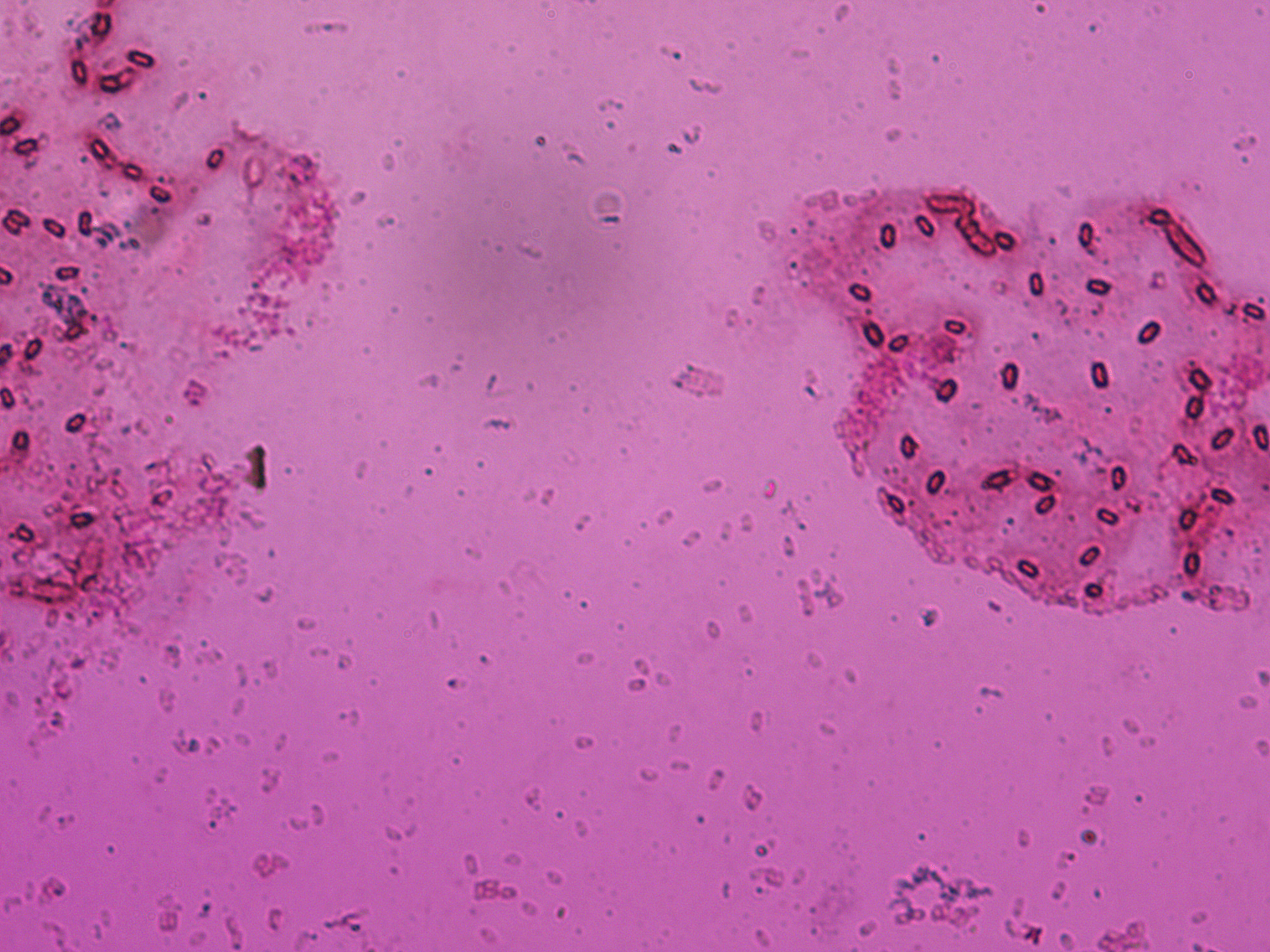 На основании окрашивания по Граму и последующего микроскопирования определили вероятные образцы с азотобактером. Результаты представлены в таблице 2.Таблица 2Особенности строения выделенных микроорганизмовНомера колоний, образованных предположительно бактериями рода азотобактер, выделены жирным шрифтом. Как видно, похожие по морфологии клеток и колоний на Azotobacter бактерии были выделены из всех образцов почвы, за исключением торфа верхового болота, обладавшего экстремальной кислотностью для данных микроорганизмов.В данный момент необходима родовая идентификация выделенных микроорганизмов, которая будет осуществляться методом ПЦР на базе Новосибирского научно-исследовательского центра в рамках проекта «Охотник за микробами».ВЫВОДЫТаким образом, в результате проведённого исследования сделаны следующие выводы:1. Для почв растительных сообществ Крайнего Севера характерна умеренная или избыточная увлажнённость и кислая реакция среды в довольно широком пределе значений. Механический состав исследованных почв варьирует от супеси до тяжёлого суглинка, из чего следует, что воздушный режим субстратов в регионе может сильно различаться. Некоторые субстраты обладают невысокой влажностью. Большинство почв лежит вне пределов оптимумов для жизнедеятельности бактерий рода Azotobacter.2. Несмотря на неблагоприятные условия, из почв и субстратов Мурманской области выделяются культуры микроорганизмов, способные расти на безазотистой питательной среде, то есть с большой долей вероятности, являющиеся азотфиксирующими. Морфологические и культуральные признаки некоторых из выделенных микроорганизмов сходны с характерными особенностями бактерий рода Azotobacter.ЗАКЛЮЧЕНИЕПервый этап работы завершён, нами были выделены штаммы микроорганизмов по культуральным свойствам и особенностям строения клеток напоминающие представителей рода Azotobacter. В настоящий момент идёт работа над выделением отдельных штаммов микроорганизмов и ожидается подтверждение родовой принадлежности бактерий. В последствие предполагается проверить устойчивость выделенных штаммов к неблагоприятным условиям среды: пониженной температуре, повышенной солёности и кислотности среды.Выделенные штаммы, обладающие такой устойчивостью, могли бы использоваться для улучшения качества почв в районах с неблагоприятными для азотфиксирующих бактерий условиями. СПИСОК ИСПОЛЬЗОВАННОЙ ЛИТЕРАТУРЫ1. Азотобактер // А — Ангоб. — М. : Советская энциклопедия, 1969. — (Большая советская энциклопедия : [в 30 т.] / гл. ред. А. М. Прохоров ; 1969—1978, т. 1).2. Географический атлас Мурманской области// Главное управление геодезии и картографии при совете министров СССР. Научно-исследовательский голого-географический институт Ленинградского Государственного университета имени А.А. Жданова. — Москва, 1971.3. ГОСТ 17.4.4.02-2017 Охрана природы. Почвы. Методы отбора и подготовки проб для химического, бактериологического, гельминтологического анализа (2017).4. Жук О.Н. Влияние природного штамма Azotobacter chroococcum на ростовые характеристики тритикале (Triticosecale) /О.Н. Жук, Я.Н. Камельчук, Д.А. Грушевская, Г.А. Лагодич// Биотехнология: достижения и перспективы развития. Сборник материалов 3 международной научно-практической конференции, 22-23 ноября, 2018 года, Пинск. — Пинск, 2018. — С. 72-75.5. Киракосян А.В. Влияние pH среды на развитие экологических форм Azotobacter chroococcum/А.В. Киракосян, Ж.С. Мелконян, Л.Г. Ананян// Вопросы микробиологии. —1964.6. Никогосян В.Г. Об экологических и биологических особенностях азотобактера и олигонитрофильных микроорганизмов/ В.Г. Никогосян. —1995.7. Паносян А.К. К вопросу об эффективности применения азотобактерина в различных почвах/ А.К. Паносян. —1956.8. Симакова В.С. Бактерии рода Azotobacter как показатель состояния луговой почвы/ В.С. Симакова, А.Л. Коновалов, Л.И. Домрачева// Экология родного края: проблемы и пути их решения. Материалы 13 Всероссийской научно-практической конференции с международным участием, 23-24 апреля 2018 года, Киров. — Киров, 2018. — С. 16-199. Химический анализ почв. Учебно-методическое пособие. Воронеж, 2010. — 60 с.10. Чевердин Ю.И. Развитие микроорганизмов, связанных с циклом азота в сезонно переувлажненных почвах/ Ю.И. Чевердин, Л.В. Гармашова// Сельское хозяйство, лесное хозяйство, рыбное хозяйство. —2018.11. Шильникова В.К. Микробиология/ В.К. Шильникова, А.А. Ванькова, Г.В. Годова. —2006.Приложение Характеристика колоний микроорганизмов, выросших на безазотистой среде Эшбистр.ВВЕДЕНИЕ…………………………………………………………...3МЕТОДИКА ИССЛЕДОВАНИЯ……………….…………………....5РЕЗУЛЬТАТЫ ИССЛЕДОВАНИЯ И ИХ ОБСУЖДЕНИЕ................6ВЫВОДЫ.................................................................................................12ЗАКЛЮЧЕНИЕ........................................................................................12СПИСОК ИСПОЛЬЗОВАННОЙ ЛИТЕРАТУРЫ................................13ПРИЛОЖЕНИЕ.......................................................................................14Номер образца1. 2. 3. 4. 5. 6. БиоценозРедкий березняк, зелёные мхи на выходах скальных породГустой ивняк с ярусом полевого хвоща.Густой ивняк с ярусом крапивыНизовое болотоВерховое болотоПриморский лугМестоположениеЗападный берег Семеновского озераЗападный берег Семеновского озераЗападный берег Семеновского озераЮжный берег Семеновского озераЛевый берег реки Грязной Эстуарий реки ГрязнойКарбонаты------Механический состав почвыМох с камня, почва отсутствует Средний суглинокЛегкий суглинокСупесьТорф, почва отсутствуетТяжелый суглинокВлажность УмереннаяУмереннаяУмереннаяИзбыточнаяИзбыточнаяИзбыточнаяКислотностьpH=6.0pH=6.0pH=5.9pH=6.3pH=3.8pH=4.37Температура воздуха на момент взятия образца+11°+11°+11°+9°+5°+4°Образец№ колонииОсобенности строения11Грам + и –14Грам –23Преобладает Грам –, но есть и +26Грам +211Грам +214*Преобладает Грам +, но есть и –32Грам + и Грам –35.1Грам –, клетки с толстыми оболочками35.2Преобладает Грам +, есть Грам –312*Грам –410.1Грам – бактерии, есть много крупных эукариотических клеток, по форме напоминающих дрожжи410.2Грам –- бактерии и аналогичные дрожжевидные клетки413.1Грам – бактерии палочковидной формы413.2Мелкие клетки Грам + преобладает, есть Грам –5 7Мелкие Грам – бактериий круглой формы5 8Мелкие бактерии Грам –69Грам – № образца,№№ колоний№ образца,№№ колонийРазмер колонии (диаметр)Цвет субстратаФормаКрайПоверхностьПрозрачность и цветСтруктураПрофиль Консистенция1.1, 4<1 ммбелыйкруглаяровныйгладкаяпрозрачнаяоднороднаявыпуклыйпастообразная2. от 17.093выраженных колоний не наблюдается, на местах проведения петли наблюдаются прозрачные разломы и неровности субстрата. Субстрат прозрачный.выраженных колоний не наблюдается, на местах проведения петли наблюдаются прозрачные разломы и неровности субстрата. Субстрат прозрачный.выраженных колоний не наблюдается, на местах проведения петли наблюдаются прозрачные разломы и неровности субстрата. Субстрат прозрачный.выраженных колоний не наблюдается, на местах проведения петли наблюдаются прозрачные разломы и неровности субстрата. Субстрат прозрачный.выраженных колоний не наблюдается, на местах проведения петли наблюдаются прозрачные разломы и неровности субстрата. Субстрат прозрачный.выраженных колоний не наблюдается, на местах проведения петли наблюдаются прозрачные разломы и неровности субстрата. Субстрат прозрачный.выраженных колоний не наблюдается, на местах проведения петли наблюдаются прозрачные разломы и неровности субстрата. Субстрат прозрачный.выраженных колоний не наблюдается, на местах проведения петли наблюдаются прозрачные разломы и неровности субстрата. Субстрат прозрачный.выраженных колоний не наблюдается, на местах проведения петли наблюдаются прозрачные разломы и неровности субстрата. Субстрат прозрачный.2. от 17.096выраженных колоний не наблюдается, на местах проведения петли наблюдаются прозрачные разломы и неровности субстрата. Субстрат прозрачный.выраженных колоний не наблюдается, на местах проведения петли наблюдаются прозрачные разломы и неровности субстрата. Субстрат прозрачный.выраженных колоний не наблюдается, на местах проведения петли наблюдаются прозрачные разломы и неровности субстрата. Субстрат прозрачный.выраженных колоний не наблюдается, на местах проведения петли наблюдаются прозрачные разломы и неровности субстрата. Субстрат прозрачный.выраженных колоний не наблюдается, на местах проведения петли наблюдаются прозрачные разломы и неровности субстрата. Субстрат прозрачный.выраженных колоний не наблюдается, на местах проведения петли наблюдаются прозрачные разломы и неровности субстрата. Субстрат прозрачный.выраженных колоний не наблюдается, на местах проведения петли наблюдаются прозрачные разломы и неровности субстрата. Субстрат прозрачный.выраженных колоний не наблюдается, на местах проведения петли наблюдаются прозрачные разломы и неровности субстрата. Субстрат прозрачный.выраженных колоний не наблюдается, на местах проведения петли наблюдаются прозрачные разломы и неровности субстрата. Субстрат прозрачный.2. от 19.09111 ммбелыйкруглая, неправильнаяровныйзернистаяпрозрачнаямелкозернистаявыпуклыйпастообразная2. от 19.0914*<2 ммбелыйкруглаяровныйгладкаяпрозрачнаяоднороднаявыпуклыйпастообразная2. от 19.0914 колония на исх образце была желтая колония, флуоресцировала под УФ светом, но на истощающем штрихе колонии не флуоресцировали, были прозрачные, как в прошлых образцах14 колония на исх образце была желтая колония, флуоресцировала под УФ светом, но на истощающем штрихе колонии не флуоресцировали, были прозрачные, как в прошлых образцах14 колония на исх образце была желтая колония, флуоресцировала под УФ светом, но на истощающем штрихе колонии не флуоресцировали, были прозрачные, как в прошлых образцах14 колония на исх образце была желтая колония, флуоресцировала под УФ светом, но на истощающем штрихе колонии не флуоресцировали, были прозрачные, как в прошлых образцах14 колония на исх образце была желтая колония, флуоресцировала под УФ светом, но на истощающем штрихе колонии не флуоресцировали, были прозрачные, как в прошлых образцах14 колония на исх образце была желтая колония, флуоресцировала под УФ светом, но на истощающем штрихе колонии не флуоресцировали, были прозрачные, как в прошлых образцах14 колония на исх образце была желтая колония, флуоресцировала под УФ светом, но на истощающем штрихе колонии не флуоресцировали, были прозрачные, как в прошлых образцах14 колония на исх образце была желтая колония, флуоресцировала под УФ светом, но на истощающем штрихе колонии не флуоресцировали, были прозрачные, как в прошлых образцах14 колония на исх образце была желтая колония, флуоресцировала под УФ светом, но на истощающем штрихе колонии не флуоресцировали, были прозрачные, как в прошлых образцах14 колония на исх образце была желтая колония, флуоресцировала под УФ светом, но на истощающем штрихе колонии не флуоресцировали, были прозрачные, как в прошлых образцах3. от 17.0921 ммбелыйпо форме штрихаровныйзернистаямолочная, мутнаязернистаявыпуклыйпастообразная3. от 17.095.11×0,5 смбелыйовальнаяровныйзернистаямолочная, мутнаязернистаявыпуклыйпастообразная3. от 17.095.21×0,5 смбелыйовальнаяровныйгладкаямолочная, мутнаязернистаявыпуклыйпастообразная3. от 19.0912*ширина 1 ммбелыйпо штрихуровныйгладкаяпрозрачнаяоднороднаявыпуклаяпастообразная3. от 19.0912*исходная 12 колония флуоресцировала под УФ светом, но на истощающем штрихе нетисходная 12 колония флуоресцировала под УФ светом, но на истощающем штрихе нетисходная 12 колония флуоресцировала под УФ светом, но на истощающем штрихе нетисходная 12 колония флуоресцировала под УФ светом, но на истощающем штрихе нетисходная 12 колония флуоресцировала под УФ светом, но на истощающем штрихе нетисходная 12 колония флуоресцировала под УФ светом, но на истощающем штрихе нетисходная 12 колония флуоресцировала под УФ светом, но на истощающем штрихе нетисходная 12 колония флуоресцировала под УФ светом, но на истощающем штрихе нетисходная 12 колония флуоресцировала под УФ светом, но на истощающем штрихе нет4.10.14-5 ммбелыйкруглаянечеткийгладкаямолочнаямелкозернистаявыпуклыйпастообразная4.10.2-белыйкруглаяровныйгладкаямолочнаямелкозернистаявыпуклыйпастообразная4.13.1, 13.2большой нарост гиф коричневого цвета со шаровидными спорангиями, на момент описания колонии не наблюдались большой нарост гиф коричневого цвета со шаровидными спорангиями, на момент описания колонии не наблюдались большой нарост гиф коричневого цвета со шаровидными спорангиями, на момент описания колонии не наблюдались большой нарост гиф коричневого цвета со шаровидными спорангиями, на момент описания колонии не наблюдались большой нарост гиф коричневого цвета со шаровидными спорангиями, на момент описания колонии не наблюдались большой нарост гиф коричневого цвета со шаровидными спорангиями, на момент описания колонии не наблюдались большой нарост гиф коричневого цвета со шаровидными спорангиями, на момент описания колонии не наблюдались большой нарост гиф коричневого цвета со шаровидными спорангиями, на момент описания колонии не наблюдались большой нарост гиф коричневого цвета со шаровидными спорангиями, на момент описания колонии не наблюдались 5. 7, 8-белыйкруглаяровныйгладкая, влажнаяпрозрачнаяоднороднаявыпуклыйпастообразная6. 9-белыйкруглаяровныйгладкаяпрозрачнаяоднороднаявыпуклыйпастообразная6. колоний очень мало, на ×40 видны плохоколоний очень мало, на ×40 видны плохоколоний очень мало, на ×40 видны плохоколоний очень мало, на ×40 видны плохоколоний очень мало, на ×40 видны плохоколоний очень мало, на ×40 видны плохоколоний очень мало, на ×40 видны плохоколоний очень мало, на ×40 видны плохоколоний очень мало, на ×40 видны плохоколоний очень мало, на ×40 видны плохо